АДМИНИСТРАЦИЯ БЕРЕЗОВСКОГО РАЙОНАХанты-Мансийского  автономного округа – ЮгрыКОМИТЕТ ОБРАЗОВАНИЯПРИКАЗпгт.Березовоот  13.02.2014года                                                                                   № 35-ОДО введении в действие федерального государственного образовательного стандарта дошкольного образования в образовательных организациях, реализующих образовательные программы дошкольного образования, Березовского района           На основании приказа Департамента образования и молодежной политики ХМАО-Югры от 05.02.2014 года №112 «О введении в действие федерального государственного образовательного стандарта дошкольного образования в образовательных организациях, реализующих образовательные программы дошкольного образования, Хаты-Мансийского автономного округа-Югра» в целях реализации федерального государственного стандарта дошкольного образования (далее ФГОС ДО)ПРИКАЗЫВАЮ:1.Утвердить:1.1.«Дорожную карту» по введению ФГОС ДО в образовательных организациях, реализующих образовательные программы дошкольного образования, Березовского района согласно приложению 1 к настоящему приказу.1.2.План – график  (сетевой график) мероприятий по обеспечению введению ФГОС ДО в образовательных организациях, реализующих образовательные программы дошкольного образования, Березовского района в 2014-2016гг. согласно приложению 2 к настоящему приказу.2.Отделу общего образования Комитета образования администрации Березовского района (Н.М.Предеиной) довести приказ до сведения образовательных организаций, реализующих образовательные программы дошкольного образования, Березовского района в срок  до 1 марта 2014 года.3.Муниципальному казенному учреждению «Центр развития образования Березовского района» (И.Ю.Шаиповой), организовать методическое сопровождение «Дорожной карты» по введению в действие федерального государственного образовательного стандарта дошкольного образования в образовательных организациях, реализующих образовательные программы дошкольного образования, Березовского района.4.МКУ «Централизованная бухгалтерия» (О.В.Менщиковой), обеспечить финансирование «Дорожной карты» по введению в действие федерального государственного образовательного стандарта дошкольного образования в образовательных организациях, реализующих образовательные программы дошкольного образования, Березовского района.5.Контроль за исполнением приказа возложить на заместителя председателя Комитета образования И.Ф.Лебедеву.Председатель                                                                                      Н.В.ПрожогаРассылка:1.В дело 01-08 – 1 экз.2.В отдел общего образования-1 экз.3.МКУ «Центр развития образования»-1 экз.4.МКУ «Централизованная бухгалтерия»-1экз.5.В ДОУ – 20 экз.6.В ОУ-4 экз.Приложение 1 к приказу Комитета образования администрации Березовского района  от 13.04.2014г. № 35-ОД«Дорожная карта»по введению ФГОС ДОв образовательных организациях, реализующих образовательные программы дошкольного образования, Березовского района в 2014-2016гг.Приложение 1 к приказу Комитета образования администрации Березовского района  от 13.04.2014г. № 35-ОД  План-график (сетевой график) мероприятий по обеспечению введения ФГОС ДОв дошкольных образовательных организация Березовского района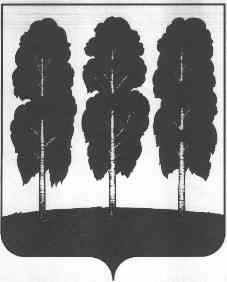 №Направление мероприятийСрокиОжидаемые результаты№Направление мероприятийСрокиОбразовательные организации1Нормативно-правовое обеспечение реализации ФГОС дошкольного образованияНормативно-правовое обеспечение реализации ФГОС дошкольного образованияНормативно-правовое обеспечение реализации ФГОС дошкольного образования1.1.Разработка и утверждение нормативно-правовых актов, обеспечивающих введение ФГОС ДО, включая плана-графика (сетевого графика) введения ФГОС ДОЯнварь-май 2014Разработка и утверждение плана –графика введения ФГОС  ДО образовательной организации.Приведение локальных актов образовательной организации в соответствие с ФГОС ДО1.2.Разработка нормативных документов по введению в действие ФГОС ДО:о введении в действие федерального государственного образовательного стандарта дошкольного образования в образовательных организациях, реализующих образовательные программы дошкольного образования, Березовского районаРазработка локальных актов, обеспечивающих подготовку к введению ФГОС ДО1.3.Создание органов по координации введения ФГОС ДО. Разработка плана работы. Направление предложений в КСЯнварь-февраль 2014Разработка и направление предложений в муниципальный орган по организации ФГОС ДО2Организационное обеспечение реализации ФГОС ДООрганизационное обеспечение реализации ФГОС ДООрганизационное обеспечение реализации ФГОС ДО2.1.Проведение мониторинга готовности МДО к введению ФГОС ДОФевраль 2014Участие в мониторинге готовности МДО к введению ФГОС ДО2.2.Внесение изменений в муниципальную программу развития дошкольного образования с учетом результатов мониторингаМай 2014-2016Создание условий реализации  ФГОС ДО2.3.Организация получения методической, психолого-педагогической, диагностической и консультативной помощи родителям детей, получающих дошкольное образование  в форме семейного образованияВ течение 2014Организация работы консультативных пунктов получения методической, психолого-педагогической, диагностической и консультативной помощи родителям детей, получающих дошкольное образование  в форме семейного образования2.4.Привлечение органов государственно-общественного управления к решению вопросов, связанных с введением ФГОС ДОВ течение 2014Привлечение органов государственно-общественного управления к проектированию основной образовательной программы ДО в рамках ФГОС ДО3Методическое обеспечение реализации ФГОС ДОМетодическое обеспечение реализации ФГОС ДОМетодическое обеспечение реализации ФГОС ДО3.1.Создание системы методической  работы, обеспечивающей  сопровождение введения ФГОС ДОЯнварь-декабрь 2014Создание системы методической  работы, обеспечивающей  сопровождение введения ФГОС ДО3.2.Доведение методических рекомендаций по разработке основной образовательной программы ДО на основе ФГОС ДОФевраль-июнь2014Использование методических рекомендаций в практической работе3.3.Учет методических рекомендаций при формировании муниципального бюджета на очередной финансовый год, при оснащении образовательных организаций средствами обучения и воспитания для организации предметно-пространственной  среды в соответствии с ФГОС ДОНоябрь 2014Учет методических организаций при разработке основной образовательной  программы ДО, организация закупок для организации  развивающей среды предметно-пространственной  среды в соответствии с ФГОС ДО. Корректировка разделов  основной образовательной программы ДО  с учетом базовой оснащенности  развивающей предметно-пространственной среды ДО.3.4.Оказание методической поддержки по разработке ОП. Организация обсуждения  ОП ДО в части учета региональных, этнокультурных  особенностей) и направление предложений в региональный  Координационный советпостоянноИспользование примерных ОП, находящихся в федеральном реестре, при разработке основных образовательных программ ДО3.5.Использование методических рекомендаций по созданию условий для развития негосударственного  сектора в ДООктябрь-ноябрь 2014Оказание консультативных услуг по вопросам ДО негосударственным организациям4Кадровое обеспечение введения ФГОС ДОКадровое обеспечение введения ФГОС ДОКадровое обеспечение введения ФГОС ДО4.1.Разработка  и реализация плана – графика  повышения квалификации для руководящих и педагогических работников  ДОс учетом  подготовки на рабочем местеИюль-2014-декабрь 2016гг.Участие руководящих и педагогических работников ДОдля прохождения курсов повышения квалификации4.2.Организация семинаров по подготовке к аттестации педагогических работниковИюль 2015Организация и проведение аттестации педагогических работников на соответствие должности4.3.Участие в определении МОО ДО для работы в условиях стажировочной площадки2014-2016Участие в работе стажировочной площадки4.4.Создание условий по привлечению молодых специалистов и методической  системы по  сопровождению молодых специалистов по вопросам ФГОС2014-2015Организация методической помощи и определение наставников для молодых специалистов5Финансово-экономическое обеспечение введения ФГОС ДОФинансово-экономическое обеспечение введения ФГОС ДОФинансово-экономическое обеспечение введения ФГОС ДО5.1.Нормативно-правовой акт, утверждающий значение финансового норматива на содержание имущества, создание условий для присмотра и ухода и организации получения  общедоступного  и бесплатного ДО. Подготовка государственных (муниципальных) заданий с учетом доработанных методических рекомендаций  по реализации полномочий субъектов РФ по финансовому  обеспечению реализации прав граждан на получение общедоступного и бесплатного ДОАпрель 2014-апрель 2015Корректировка и выполнение государственных (муниципальных) заданий.5.2.Организация предоставления дополнительных образовательных услуг организациями, реализующими  программы ДОИюль 2014Получение лицензии на реализацию дополнительных образовательных программ и предоставление дополнительных образовательных  услуг организациями, реализующими  программы ДО6Информационное обеспечение введения ФГОС ДОИнформационное обеспечение введения ФГОС ДОИнформационное обеспечение введения ФГОС ДО6.1Организация семинаров и конференций по вопросам введения ФГОС2014-2016Участие в семинарах  и конференциях по вопросам введения ФГОС ДО. Проведение  педагогических советов и др. мероприятий  в ДОО по реализации ФГОС ДО6.2.Подготовка публикаций в СМИ, в том числе электронных, о ходе реализации ФГОС ДО2014-2016Размещение информации на сайте ДОО. Проведение родительских собраний.№Направление мероприятийМероприятия СрокиОтветственные 1Нормативно-правовое обеспечение реализации ФГОС дошкольного образованияРазработка и утверждение  нормативно-правовых актов, обеспечивающих введение ФГОС ДО, включая плана-графика (сетевого графика) введения ФГОС ДОЯнварь-май 2014Отдел общего образования Комитета образования администрации Березовского района1Нормативно-правовое обеспечение реализации ФГОС дошкольного образованияРазработка приказа о  создании рабочей группы по координации введения ФГОС ДО. Разработка плана работы. Февраль-март   2014Отдел общего образования Комитета образования администрации Березовского района МКУ «Центр развития образования Березовского района»1Нормативно-правовое обеспечение реализации ФГОС дошкольного образованияРазработка приказа «О введении в действие федерального государственного образовательного стандарта дошкольного образования в образовательных организациях, реализующих образовательные программы дошкольного образования, Березовского района»Февраль 2014Отдел общего образования Комитета образования администрации Березовского района1Нормативно-правовое обеспечение реализации ФГОС дошкольного образованияОрганизация участия в совещаниях и семинарах руководителей и специалистов дошкольных образовательных организацийфевраля-июнь 2014г.Отдел общего образования Комитета образования администрации Березовского района МКУ «Центр развития образования Березовского района»1Нормативно-правовое обеспечение реализации ФГОС дошкольного образованияСбор материалов для мониторингаМай 2014-2016Отдел общего образования Комитета образования администрацииБерезовского районаМКУ «Центр развития образования Березовского района»1Нормативно-правовое обеспечение реализации ФГОС дошкольного образованияУчет методических рекомендаций при формировании муниципального бюджета на очередной финансовый год, при оснащении образовательных организаций средствами обучения и воспитания для организации предметно-пространственной  среды в соответствии с ФГОС ДОНоябрь –декабрь 2014МКУ «Централизованная бухгалтерия» 1Нормативно-правовое обеспечение реализации ФГОС дошкольного образованияКорректировка нормативно-правовой базы по развитию негосударственного сектора в дошкольном образованииОктябрь-ноябрь 2014Комитет образования администрации Березовского района2Организационное обеспечение реализации ФГОС ДОУчастие муниципального государственного совета в решение вопросов, связанных с введением ФГОС ДО в ДОО Березовского районаВ течение 2014г.Отдел общего образования Комитета образования администрации Березовского района2Организационное обеспечение реализации ФГОС ДООрганизация получения методической, психолого-педагогической, диагностической и консультативной помощи родителям детей, получающих дошкольное образование  в форме семейного образованияВ течение 2014г.Комитет образования администрации Березовского района3Методическое обеспечение реализации ФГОС ДОМетодическое сопровождение по вопросам введения ФГОС  дошкольного образования.Организация участия и проведение конференций, семинаров, круглых столов по проблемам введения ФГОС ДО2014- 2015Комитет образования администрации Березовского района МКУ «Центр развития образования Березовского района»3Методическое обеспечение реализации ФГОС ДОДоведение методических рекомендаций по разработке основной образовательной программы ДО на основе ФГОС ДО в ДООФевраль-июнь 2014Комитет образования администрации Березовского района МКУ «Центр развития образования Березовского района»3Методическое обеспечение реализации ФГОС ДОУчет методических организаций при формировании муниципального бюджета на очередной финансовый год, при оснащении образовательных организаций средствами обучения и воспитания для организации предметно-пространственной  среды в соответствии с ФГОС ДОДекабрь 2014Комитет образования администрации Березовского района МКУ «Центр развития образования Березовского района»3Методическое обеспечение реализации ФГОС ДООрганизация мониторинга создания условий по реализации основной образовательной программы ДО2014-2015Комитет образования администрации Березовского района МКУ «Центр развития образования»4Кадровое обеспечение введения ФГОС ДООбеспечение повышения квалификации руководящих и педагогических работников ДОО по вопросам ФГОС:-повышения квалификации;-тематических курсов;-семинаров;-групповые и индивидуальные консультации.Организация методической работы в межкурсовой период;Обобщение опыта работы педагогов по апробации нового ФГОС ДО2014-2016г.МКУ «Центр развития образования»4Кадровое обеспечение введения ФГОС ДООрганизация проведения аттестации педагогических работников в соответствии с методическими рекомендациямиИюль 2015МКУ «Центр развития образования»4Кадровое обеспечение введения ФГОС ДОУчастие в работе стажировочных площадок2014-2016МКУ «Центр развития образования»4Кадровое обеспечение введения ФГОС ДООрганизация методической помощи для молодых специалистов по вопросам ФГОС2014-2015МКУ «Центр развития образования»5Финансово-экономическое обеспечение введения ФГОС ДОПодготовка государственных (муниципальных) заданий с учетом доработанных методических рекомендаций  по реализации полномочий субъектов РФ по финансовому  обеспечению реализации прав граждан на получение общедоступного и бесплатного ДОАпрель 2014-апрель 2015МКУ «Централизованная бухгалтерия»5Финансово-экономическое обеспечение введения ФГОС ДОУчет методических рекомендаций при формировании муниципального бюджета на очередной финансовый годМарт 2014МКУ «Центр развития образования»5Финансово-экономическое обеспечение введения ФГОС ДОУчет методических рекомендаций по оказанию платных дополнительных образовательных услугИюль 2014Комитет образования администрации Березовского района МКУ «Центр развития образования»6Информационное обеспечение введения ФГОС ДООрганизация семинаров и конференций по вопросам введения ФГОС2014-2016Комитет образования администрации Березовского района МКУ «Центр развития образования»6Информационное обеспечение введения ФГОС ДОПодготовка публикаций в СМИ, в том числе электронных, о ходе реализации ФГОС ДО2014-2016Комитет образования администрации Березовского района МКУ «Центр развития образования»